Appendix H: HLP Poster Presentation at American Medical Association Research Symposium 2020 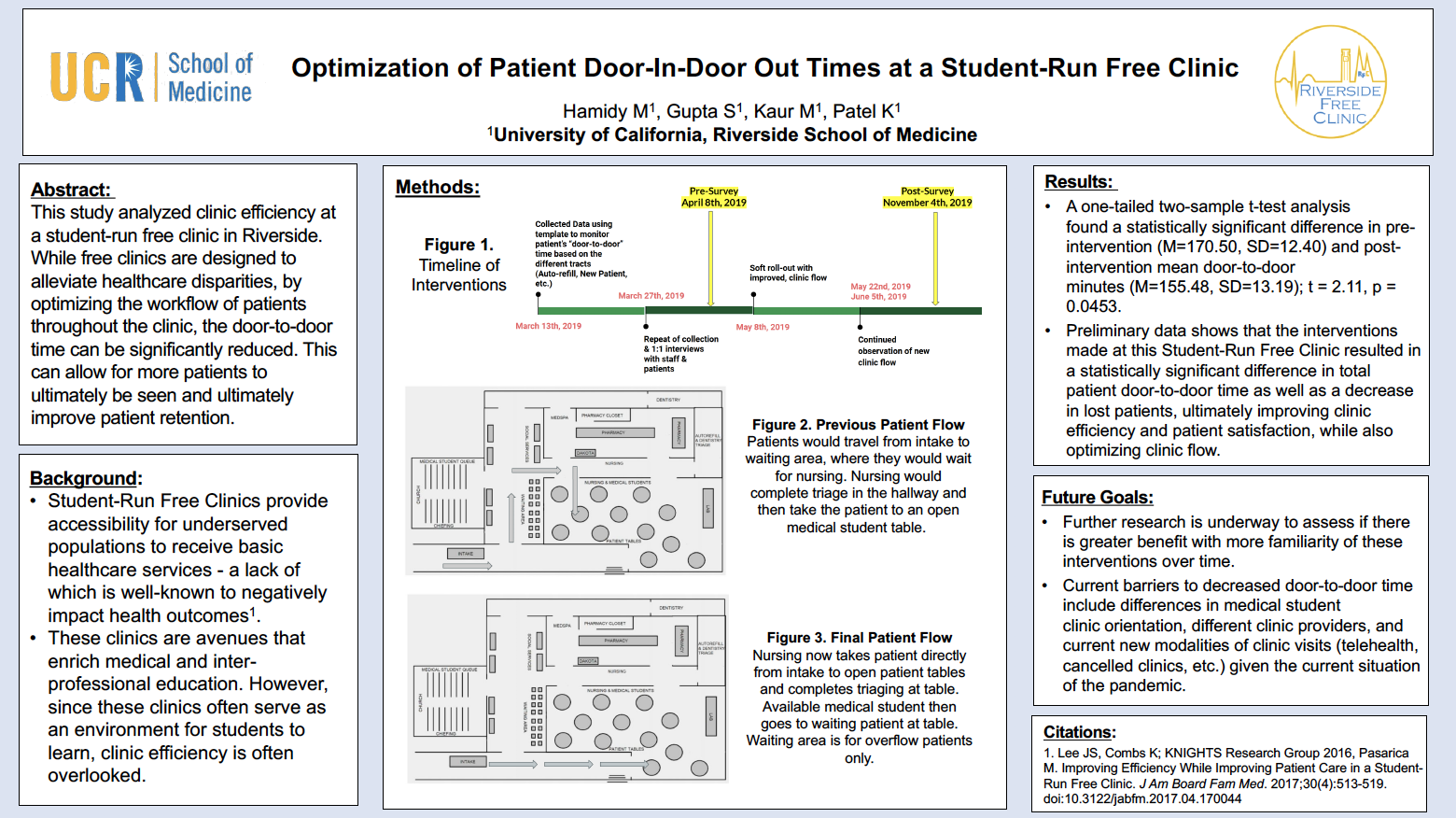 